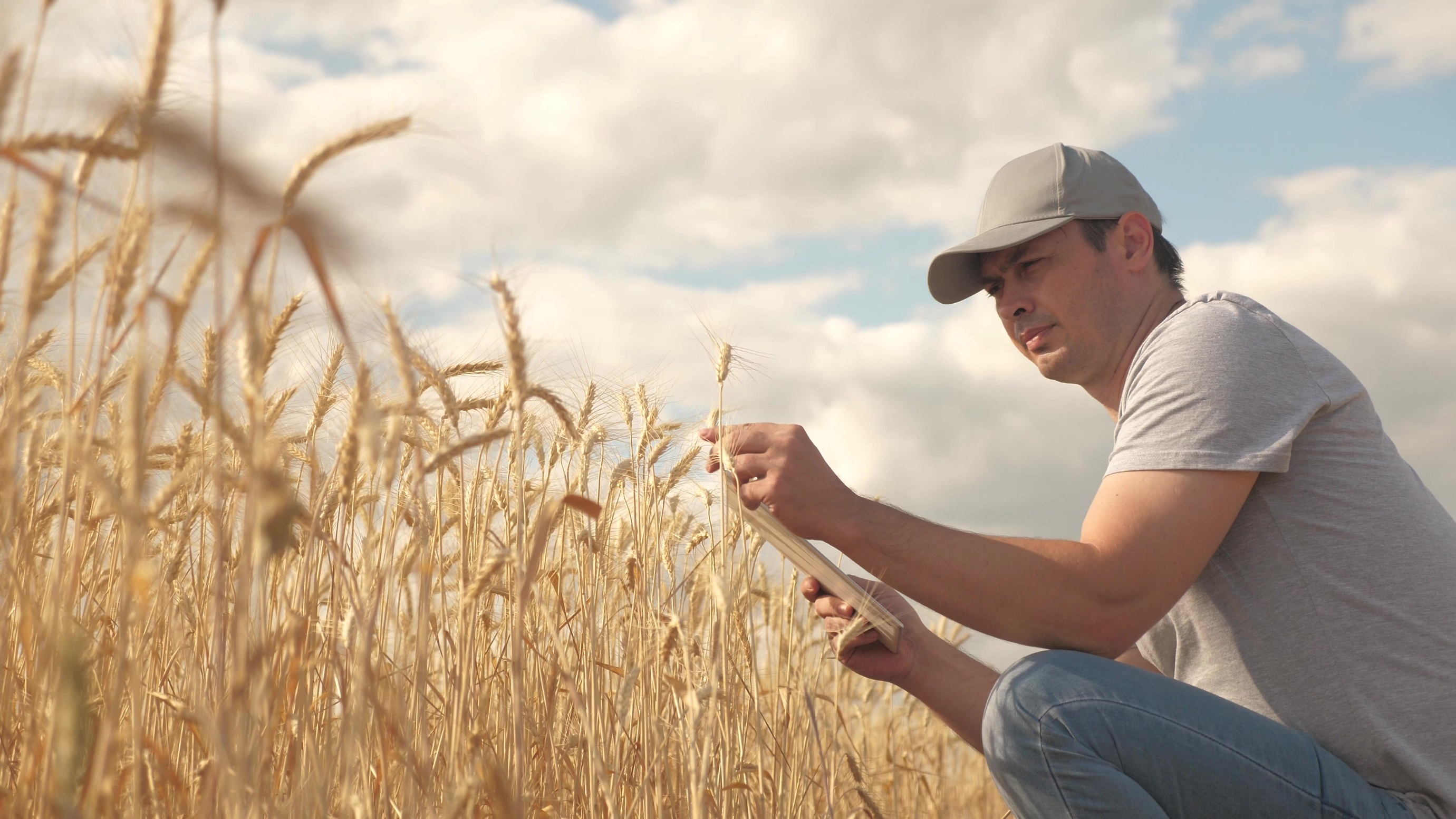 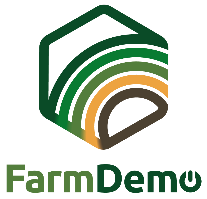 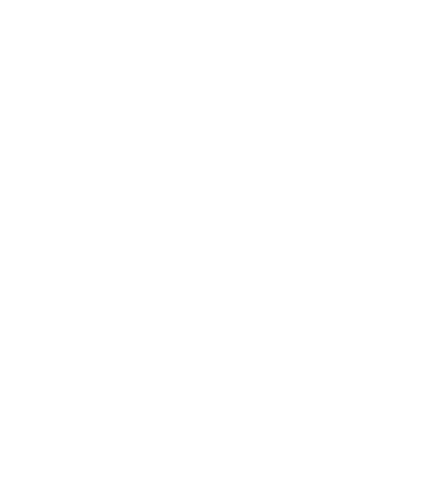 This exit poll can be used to gain feedback from the participants of your event, both on how they appreciated the organisation of the event and what they learned during the event.Some questions may have to be adapted in accordance with your own event, notably questions 1 and 3.Print the exit poll on paper and attach it to a clip board. Fill in while interviewing participants at the end of a demo event. Or use these questions for an online survey and send the link to the participants immediately after the demo event. Announce your request for them to fill in the exit poll during the closure of the event.Authors: Herman Schoorlemmer, Ellen BultenQuestionsHow did you learn about this demonstration event (tick box)? Personal invitation  Farming press  Website  Social media  Other:Why were you interested to visit this demo event?How do you appreciate the various aspects of the demo event (tick boxes)(Items in the left column to be adapted according to the activities of the event)How was the demo event organizedWhat was the most interesting to you about this demo event?Which aspects of the demonstration(s) would be useful for your own farm and why?Do you have plans to apply what you witnessed today? Yes / No / Maybe
If you answered ‘Yes’ of ‘Maybe’, what might you apply?What are barriers to apply what you learned or saw today?Do you have any other suggestions?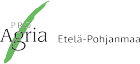 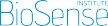 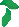 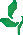 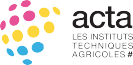 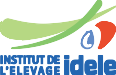 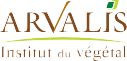 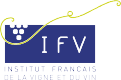 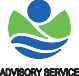 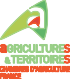 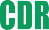 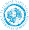 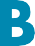 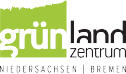 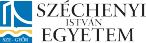 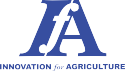 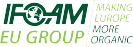 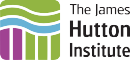 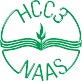 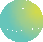 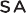 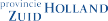 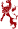 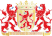 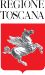 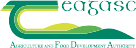 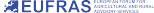 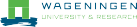 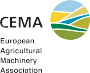 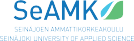 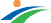 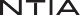 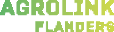 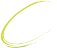 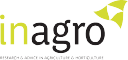 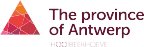 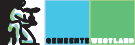 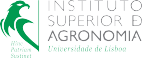 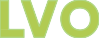 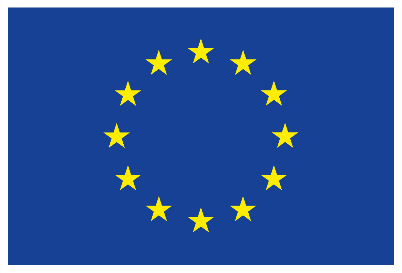 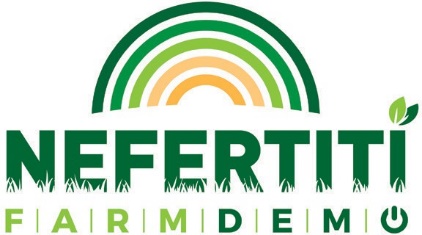 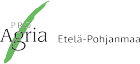 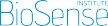 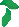 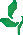 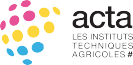 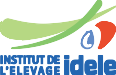 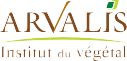 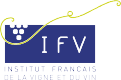 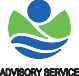 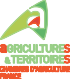 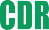 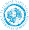 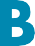 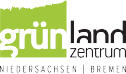 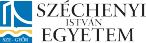 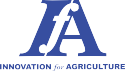 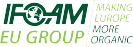 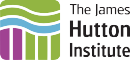 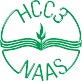 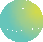 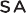 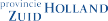 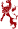 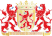 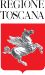 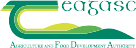 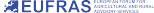 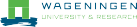 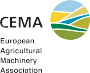 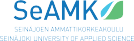 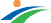 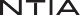 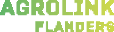 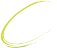 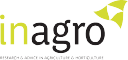 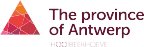 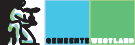 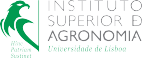 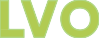 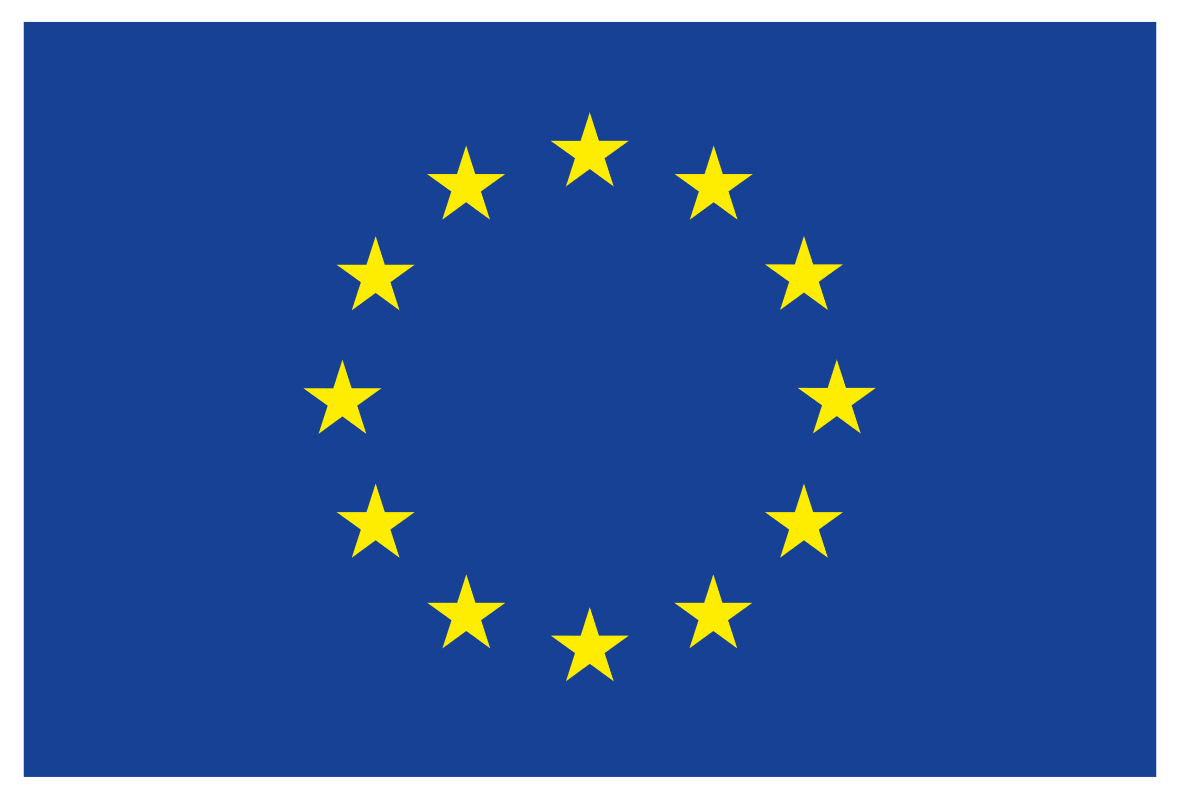 NEFERTITI PARTNERSMORE TOOLS ONtrainingkit.farmdemo.euVery usefulUsefulNeutralNot usefulLectureField walkWorkshopWhich aspects were well organisedWhich aspects were not well organisedWhy?Why?Thank you very much, this survey will help us to improve the next demo events!